          RISING 12TH GRADE		              FIRST NAME: ___________________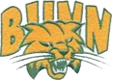 		     2020-2021 REGISTRATION FORM            LAST NAME: ____________________Directions: All courses are offered on the BHS campus unless otherwise specified. Please complete the form below by registering for 8 classes and selecting 3 alternate courses.  Students should use the course selection sheet on the back of this form to select elective and alternate courses. Please refer to the registration guide for course descriptions and course sequencing by visiting the BHS website.  Submit completed forms to your first or second semester English III teacher or to the Guidance Office by March 17, 2020.*CHECK THE APPROPRIATE CORE CLASS SELECTIONS:Electives - Use the course selection sheet on the back of this form to list electives below. Students who have at least 24 credits at the end of 11th grade have the option to graduate after 1st semester and may select the Early Grad option below. Students who select late arrival, early release, or Early Grad options must submit parent permission by completing the Request for Non-Credit Course Option Form which is attached and is available in the Student Services/Guidance Office.  Students must have reliable transportation every day to do late arrival/early release options. Reminder: Health/PE is required for graduation.  Seniors who have not completed the requirement must list Health/PE below.   _______________________      _______________________      ____________________    _____________________________________________       _______________________     _______________________        ___ I plan to do early release and/or late arrival next year          ___I plan to Early Grad next year (sign-up for 4 classes) Alternates – Use the course selection sheet located on the back of this form to list 3 alternates below.  School counselors will use alternates if they are unable to schedule you in your chosen electives.1.____________________________                  2.______________________________          3.__________________________________Drop/Add Policy:  Course changes must be completed prior to the first day of school in August for both semesters. The drop/add period for 2nd semester will be limited to changing courses due to failure or course level changes (e.g. honors/regular). Dropping a course after the first ten days of the semester could result in a WF (withdraw failure) grade for that course on the student’s transcript.________________________________	    _________________________________	       	________________Student Signature		     	                   Parent Signature			 	                DateGrade 12 Course Selection Sheet for Electives and Alternates(For Course Descriptions & Additional Program Information go tohttps://sites.google.com/fcschools.net/fcs-hs-course-information/homeADDITONAL ELECTIVES AT FHS, LHS, & VGCC –Student must provide own transportation to these locations: Intro. to Automotive Service (LHS), Auto. Service 1-3 (LHS), Masonry 1 & 2 (FHS), Cosmetology-VGCC, Emergency Medical Tech 1 & 2 (FHS & LHS), ROTC (LHS), Welding Tech (VGCC)-See a school counselor if you are interested in taking these courses.English  -  Check 1 - REQUIREDEnglish  -  Check 1 - REQUIREDEnglish  -  Check 1 - REQUIREDEnglish  -  Check 1 - REQUIRED 1. ____ English IV____ English IV Honors_____ AP English IV (Lit. & Comp – 1 Semester)   _____ AP English IV (Lit. & Comp – 1 Semester)   History - Check 1 – REQUIRED.  Four History credits are required for graduation: World History, American History I, American History II, and Civics.  Students who have passed these courses are not required to take a History class in 12th grade.History - Check 1 – REQUIRED.  Four History credits are required for graduation: World History, American History I, American History II, and Civics.  Students who have passed these courses are not required to take a History class in 12th grade.History - Check 1 – REQUIRED.  Four History credits are required for graduation: World History, American History I, American History II, and Civics.  Students who have passed these courses are not required to take a History class in 12th grade.History - Check 1 – REQUIRED.  Four History credits are required for graduation: World History, American History I, American History II, and Civics.  Students who have passed these courses are not required to take a History class in 12th grade.2.  ____Civics____Civics Honors____Civics HonorsMath - Check 1. Four Math credits are required for graduation. *Students planning to attend a 4-year university must take at least Math IV or Pre-Calculus Honors.  Students not attending a 4-year university are not required a math in 12th grade if they have passed Foundations of Math I, Math I, Math II, Math III. Math - Check 1. Four Math credits are required for graduation. *Students planning to attend a 4-year university must take at least Math IV or Pre-Calculus Honors.  Students not attending a 4-year university are not required a math in 12th grade if they have passed Foundations of Math I, Math I, Math II, Math III. Math - Check 1. Four Math credits are required for graduation. *Students planning to attend a 4-year university must take at least Math IV or Pre-Calculus Honors.  Students not attending a 4-year university are not required a math in 12th grade if they have passed Foundations of Math I, Math I, Math II, Math III. Math - Check 1. Four Math credits are required for graduation. *Students planning to attend a 4-year university must take at least Math IV or Pre-Calculus Honors.  Students not attending a 4-year university are not required a math in 12th grade if they have passed Foundations of Math I, Math I, Math II, Math III. 3. ____ Math II   ____ Math III   ____Math IV (Advanced Functions &           Modeling)____Math III Honors____ Pre-Calculus Honors____ AP Calculus AB (Yearlong-Prerequisite: Pre-Calculus          Honors)____AP BC Calculus BC (1 semester offered at FHS 2nd semester)                                 ____ Honors/AP Statistics (Yearlong-Prerequisite: Math 3)____ AP Calculus AB (Yearlong-Prerequisite: Pre-Calculus          Honors)____AP BC Calculus BC (1 semester offered at FHS 2nd semester)                                 ____ Honors/AP Statistics (Yearlong-Prerequisite: Math 3)Science – Three Science credits are required for graduation.  Students who have passed Earth Science, Physical Science or Chemistry, and Biology are not required to take a science class in 12th grade.Science – Three Science credits are required for graduation.  Students who have passed Earth Science, Physical Science or Chemistry, and Biology are not required to take a science class in 12th grade.Science – Three Science credits are required for graduation.  Students who have passed Earth Science, Physical Science or Chemistry, and Biology are not required to take a science class in 12th grade.Science – Three Science credits are required for graduation.  Students who have passed Earth Science, Physical Science or Chemistry, and Biology are not required to take a science class in 12th grade.4. ____Physical Science    ___Earth Science    ____ Chemistry  ____Chemistry Honors____AP Chemistry (Yearlong-for students who have not taken H. Chemistry) ____AP Environmental Science (1 Semester)____AP Chemistry (Yearlong-for students who have not taken H. Chemistry) ____AP Environmental Science (1 Semester)ACADEMIC ELECTIVES: For online classes a 3.0 GPA is recommended and students should be able to work independently. Due the number of online slots assigned to each high school, students may only select 1 online class.  ACADEMIC ELECTIVES: For online classes a 3.0 GPA is recommended and students should be able to work independently. Due the number of online slots assigned to each high school, students may only select 1 online class.  CLASSROOMH Astronomy, H Anatomy Physiology (Prerequisite: Biology), Health/PE (Health/PE is required for graduation, only take once), Weight Training Boy Fall, Weight Training Boy Spring, Weight Training Girls Fall, Weight Training Girls SpringONLINEAccounting, H Accounting, African American History, Career Management, Computer Programming I, H Computer Programming I, H Forensic Science, Digital Photography I (Perquisite Visual Arts I), Journalism, Leadership, Medieval History, Psychology, H Psychology AP ONLINEYearlong Courses: AP Art History, AP Computer Science Principals, AP Gov’t & Politics, AP Human Geography, AP Physics 1Block Courses: (18 weeks): AP European History, and AP PsychologyCAREER & COLLEGE PROMISE (CCP) -VGCC:Courses require students to meet 2.8 unweighted GPA. See school counselor for details and full listing of CCP courses.  More information available at https://www.vgcc.edu/web/wpc/uploads/2019/05/CCP_Pathway_Guide_2019-2020.pdf.CAREER & COLLEGE PROMISE (CCP) -VGCC:Courses require students to meet 2.8 unweighted GPA. See school counselor for details and full listing of CCP courses.  More information available at https://www.vgcc.edu/web/wpc/uploads/2019/05/CCP_Pathway_Guide_2019-2020.pdf.CAREER & COLLEGE PROMISE (CCP) -VGCC:Courses require students to meet 2.8 unweighted GPA. See school counselor for details and full listing of CCP courses.  More information available at https://www.vgcc.edu/web/wpc/uploads/2019/05/CCP_Pathway_Guide_2019-2020.pdf.CAREER & COLLEGE PROMISE (CCP) -VGCC:Courses require students to meet 2.8 unweighted GPA. See school counselor for details and full listing of CCP courses.  More information available at https://www.vgcc.edu/web/wpc/uploads/2019/05/CCP_Pathway_Guide_2019-2020.pdf.CAREER & COLLEGE PROMISE (CCP) -VGCC:Courses require students to meet 2.8 unweighted GPA. See school counselor for details and full listing of CCP courses.  More information available at https://www.vgcc.edu/web/wpc/uploads/2019/05/CCP_Pathway_Guide_2019-2020.pdf.OnlineHistory 131 & 132English 111, 112, 231COM 231PSY 150 & SOC 210ART 111FOREIGN LANGUAGE: For online classes a 3.0 GPA is recommended and students should be able to work independently.FOREIGN LANGUAGE: For online classes a 3.0 GPA is recommended and students should be able to work independently.FOREIGN LANGUAGE: For online classes a 3.0 GPA is recommended and students should be able to work independently.FOREIGN LANGUAGE: For online classes a 3.0 GPA is recommended and students should be able to work independently.FOREIGN LANGUAGE: For online classes a 3.0 GPA is recommended and students should be able to work independently.CLASSROOMSpanish I & II H Spanish III H Spanish IVONLINEArabic I & IIFrench I & IIGerman I & IIJapanese I & IILatin I & IIMandarin Chinese I & IIRussian I & IIFINE ARTSVisual Arts I, Visual Arts II, H Visual Arts III, and  H Visual Arts IV, Vocal Music Fall & Spring, Colorguard, Symphonic Band Fall & Spring, Percussion SpringAGRI-SCIENCEAgriculture Mechanics I & IIHorticulture I & IIARCHITECTURE AND CONTRUCTIONIntroduction to Construction (CORE) (Levels: Standard & HonorsCarpentry I & Carpentry II (Levels: Standard & Honors)HVAC I & HVAC II –Yearlong(Prerequisite for these classes is CORE)Interior Design I & IIARTS, A/V, & TECHNOLOGYH Adobe Visual Design-FallH Adobe Digital Design-SpringApparel and Textile Production I & IIBUSINESS & MANAGEMENTMicrosoft Word, Pub., PPMicrosoft Excel and AccessBusiness Management I & II FINANCEPrinciples of Business & FinanceEntrepreneurship I & IIHEALTH SCI.Health Science I & II Nursing Fundamentals (2 periods, 2 credits)(Prerequisite: Heath Science II)HOSPITALITY AND TOURISMFoods I & IISports Marketing Sales I & IIHospitality & Tourism (Prerequisite: Principals of Business or Sports Marketing)PUBLIC SAFETYPublic Safety Level II only (Prerequisite: Public Safety I)Firefighter Technology I & II (Levels: Standard or Honors)Firefighter Technology III-Honors (Prerequisite: Firefighter II)